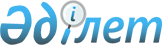 О внесении изменений и дополнений в решение Риддерского городского маслихата от 27 декабря 2013 года № 23/16-V "О бюджете города Риддера на 2014-2016 годы"
					
			Утративший силу
			
			
		
					Решение Риддерского городского маслихата Восточно-Казахстанской области от 23 апреля 2014 года N 26/15-V. Зарегистрировано Департаментом юстиции Восточно-Казахстанской области 29 апреля 2014 года № 3274. Утратило силу в связи с истечением срока действия (письмо Риддерского городского маслихата Восточно-Казахстанской области от 22 декабря 2014 года № 947/04-08)      Сноска. Утратило силу в связи с истечением срока действия (письмо Риддерского городского маслихата Восточно-Казахстанской области от 22.12.2014 № 947/04-08).

      Примечание РЦПИ.

      В тексте документа сохранена пунктуация и орфография оригинала.

      В соответствии с пунктом 1 статьи 109 Бюджетного кодекса Республики Казахстан от 4 декабря 2008 года, подпунктом 1) пункта 1 статьи 6 Закона Республики Казахстан от 23 января 2001 года «О местном государственном управлении и самоуправлении в Республике Казахстан», решением Восточно-Казахстанского областного маслихата от 11 апреля 2014 года № 19/216-V «О внесении изменений и дополнений в решение от 13 декабря 2013 года № 17/188-V «Об областном бюджете на 2014-2016 годы» (зарегистрировано в Реестре государственной регистрации нормативных правовых актов № 3240), Риддерский городской маслихат РЕШИЛ:

      1. Внести в решение Риддерского городского маслихата от 27 декабря 2013 года № 23/16-V «О бюджете города Риддера на 2014-2016 годы» (зарегистрировано в Реестре государственной регистрации нормативных правовых актов за № 3155 от 13 января 2014 года, опубликовано в газете «Лениногорская правда» от 31 января 2014 года № 5) следующие изменения и дополнения:

      пункт 1 изложить в следующей редакции:

      «1. Утвердить бюджет города Риддера на 2014-2016 годы согласно приложениям 1, 2 и 3 соответственно, в том числе на 2014 год в следующих объемах:

      1) доходы – 5732459 тысяч тенге, в том числе:

      налоговые поступления – 2766357 тысяч тенге;

      неналоговые поступления – 7545 тысяч тенге;

      поступления от продажи основного капитала – 27000 тысяч тенге;

      поступления трансфертов – 2931557 тысяч тенге;

      2) затраты – 5737935 тысяч тенге;

      3) чистое бюджетное кредитование – 50000 тысяч тенге, в том числе:

      бюджетные кредиты – 50000 тысяч тенге;

      погашение бюджетных кредитов – 0 тысяч тенге;

      4) сальдо по операциям с финансовыми активами – 35520 тысяч тенге;

      5) дефицит (профицит) бюджета – - 90996 тысяч тенге;

      6) финансирование дефицита (использование профицита) бюджета – 90996 тысяч тенге.»;

      в пункте 8 абзац первый изложить в следующей редакции:

      «8. Учесть в расходах городского бюджета на 2014 год мероприятия в сумме 64633 тысячи тенге в том числе:»;

      абзац второй изложить в следующей редакции:

      «1601 тысяча тенге – средства на увеличение штатной численности местных исполнительных органов;»;

      пункт 9 изложить в следующей редакции:

      «9. Предусмотреть на 2014 год в городском бюджете целевые текущие трансферты из областного бюджета в размере 26697 тысяч тенге на социальную помощь отдельным категориям нуждающихся граждан.»;

      дополнить пунктом 9-1 следующего содержания:

      «9-1. Предусмотреть на 2014 год в городском бюджете целевые текущие трансферты из областного бюджета в размере 54 тысяч тенге на возмещение (до 50%) стоимости сельскохозяйственных животных, направляемых на санитарный убой.»;

      пункт 10 изложить в следующей редакции:

      «10. Предусмотреть в городском бюджете на 2014 год целевые трансферты на развитие из областного бюджета в размере 468480 тысяч тенге, согласно приложению 5, в том числе»;

      дополнить абзацем пятым следующего содержания:

      «7273 тысячи тенге - на проектирование, развитие, обустройство и (или) приобретение инженерно-коммуникационной инфраструктуры.»;

      пункт 11 изложить в следующей редакции:

      «11. Предусмотреть в городском бюджете на 2014 год целевые трансферты на развитие из областного бюджета на реализацию бюджетных инвестиционных проектов в рамках Программы развития моногородов на 2012-2020 годы в размере 456712 тысяч тенге, согласно приложению 6.»;

      пункт 12 изложить в следующей редакции:

      «12. Предусмотреть в городском бюджете на 2014 год целевые текущие трансферты из республиканского бюджета в размере 496546 тысяч тенге, согласно приложению 7, в том числе:

      169061 тысяча тенге – на реализацию государственного образовательного заказа в дошкольных организациях образования;

      9069 тысяч тенге – на повышение оплаты труда учителям, прошедшим повышение квалификации по трехуровневой системе;

      312275 тысяч тенге – на апробирование подушевого финансирования начального, основного среднего и общего среднего образования;

      5621 тысяч тенге – на внедрение обусловленной денежной помощи семьям, имеющим доходы ниже величины прожиточного минимума;

      470 тысяч тенге – на выплату государственной адресной социальной помощи;

      50 тысяч тенге – на выплату государственных пособий на детей до 18 лет.»;

      дополнить пунктом 12-1 следующего содержания:

      «12-1. Предусмотреть в городском бюджете на 2014 год целевые текущие трансферты из республиканского бюджета в размере 77069 тысяч тенге на выплату ежемесячной надбавки за особые условия труда к должностным окладам работников государственных учреждений, не являющихся государственными служащими, а также работников государственных предприятий, финансируемых из местных бюджетов, согласно приложению 7-1.»;

      приложения 1, 5, 6, 7 изложить в следующей редакции согласно приложениям 1, 2, 3, 4 к настоящему решению;

      дополнить приложением 7-1 согласно приложению 5 к настоящему решению.

      2. Настоящее решение вводится в действие с 1 января 2014 года.



 Бюджет города Риддера на 2014 год Распределение сумм целевых трансфертов на развитие, выделенных из областного бюджета
      продолжение таблицы:


 Распределение сумм целевых трансфертов на развитие из областного бюджета на реализацию бюджетных инвестиционных проектов в рамках Программы развития моногородов на 2012-2020 годы
      продолжение таблицы:


 Распределение сумм целевых текущих трансфертов, выделенных из республиканского бюджета
      продолжение таблицы:


 Распределение сумм целевых текущих трансфертов, выделенных из республиканского бюджета на выплату ежемесячной надбавки на особые условия труда к должностным окладам работников государственных учреждений, не являющихся государственными служащими, а также работников государственных предприятий, финансируемых из местных бюджетов
					© 2012. РГП на ПХВ «Институт законодательства и правовой информации Республики Казахстан» Министерства юстиции Республики Казахстан
				
      Председатель сессии 

З. ШАНЬШИНА

      Секретарь городского маслихата 

И.ПАНЧЕНКО
Приложение 1 к решению XХVI 
сессии Риддерского городского 
маслихата от 23 апреля 2014 года 
№ 26/15-V 
Приложение 1 к решению XХIII 
сессии Риддерского городского 
маслихата от 27 декабря 2013 года 
№ 23/16-VКатегория

Категория

Категория

Категория

Категория

Категория

Категория

Категория

Категория

Сумма, тысяч тенге

Класс

Класс

Класс

Класс

Класс

Класс

Класс

Класс

Сумма, тысяч тенге

Подкласс

Подкласс

Подкласс

Подкласс

Подкласс

Подкласс

Сумма, тысяч тенге

Специфика

Специфика

Специфика

Специфика

Специфика

Сумма, тысяч тенге

Наименование

Наименование

Наименование

Сумма, тысяч тенге

1. Доходы

1. Доходы

1. Доходы

5732459

1

Налоговые поступления

Налоговые поступления

Налоговые поступления

2766357

01

01

Подоходный налог

Подоходный налог

Подоходный налог

1129718

2

Индивидуальный подоходный налог

Индивидуальный подоходный налог

Индивидуальный подоходный налог

1129718

03

03

Социальный налог

Социальный налог

Социальный налог

808025

1

Социальный налог

Социальный налог

Социальный налог

808025

04

04

Налоги на собственность

Налоги на собственность

Налоги на собственность

727145

1

Налоги на имущество

Налоги на имущество

Налоги на имущество

367126

3

Земельный налог

Земельный налог

Земельный налог

209179

4

Налог на транспортные средства

Налог на транспортные средства

Налог на транспортные средства

150631

5

Единый земельный налог

Единый земельный налог

Единый земельный налог

209

05

05

Внутренние налоги на товары, работы и услуги

Внутренние налоги на товары, работы и услуги

Внутренние налоги на товары, работы и услуги

71944

2

Акцизы 

Акцизы 

Акцизы 

9178

3

Поступления за использование природных и других ресурсов

Поступления за использование природных и других ресурсов

Поступления за использование природных и других ресурсов

42000

4

Сборы за ведение предпринимательской и профессиональной деятельности

Сборы за ведение предпринимательской и профессиональной деятельности

Сборы за ведение предпринимательской и профессиональной деятельности

18516

5

Налог на игорный бизнес

Налог на игорный бизнес

Налог на игорный бизнес

2250

08

08

Обязательные платежи, взимаемые за совершение юридически значимых действий и (или) выдачу документов уполномоченными на то государственными органами или должностными лицами

Обязательные платежи, взимаемые за совершение юридически значимых действий и (или) выдачу документов уполномоченными на то государственными органами или должностными лицами

Обязательные платежи, взимаемые за совершение юридически значимых действий и (или) выдачу документов уполномоченными на то государственными органами или должностными лицами

29525

1

Государственная пошлина

Государственная пошлина

Государственная пошлина

29525

2

Неналоговые поступления

Неналоговые поступления

Неналоговые поступления

7545

01

01

Доходы от государственной собственности

Доходы от государственной собственности

Доходы от государственной собственности

7545

5

Доходы от аренды имущества, находящегося в государственной собственности

Доходы от аренды имущества, находящегося в государственной собственности

Доходы от аренды имущества, находящегося в государственной собственности

7217

7

Вознаграждения по кредитам, выданным из государственного бюджета

Вознаграждения по кредитам, выданным из государственного бюджета

Вознаграждения по кредитам, выданным из государственного бюджета

328

3

Поступления от продажи основного капитала

Поступления от продажи основного капитала

Поступления от продажи основного капитала

27000

03

03

Продажа земли и нематериальных активов

Продажа земли и нематериальных активов

Продажа земли и нематериальных активов

27000

1

Продажа земли

Продажа земли

Продажа земли

17000

2

Продажа нематериальных активов

Продажа нематериальных активов

Продажа нематериальных активов

10000

4

Поступления трансфертов

Поступления трансфертов

Поступления трансфертов

2931557

02

02

Трансферты из вышестоящих органов государственного управления

Трансферты из вышестоящих органов государственного управления

Трансферты из вышестоящих органов государственного управления

2931557

2

Трансферты из областного бюджета

Трансферты из областного бюджета

Трансферты из областного бюджета

2931557

Функциональная группа

Функциональная группа

Функциональная группа

Функциональная группа

Функциональная группа

Функциональная группа

Функциональная группа

Функциональная группа

Сумма, тысяч тенге

Сумма, тысяч тенге

Функциональная подгруппа

Функциональная подгруппа

Функциональная подгруппа

Функциональная подгруппа

Функциональная подгруппа

Функциональная подгруппа

Сумма, тысяч тенге

Сумма, тысяч тенге

АБП

АБП

АБП

АБП

АБП

Сумма, тысяч тенге

Сумма, тысяч тенге

Программа

Программа

Программа

Сумма, тысяч тенге

Сумма, тысяч тенге

Наименование

Сумма, тысяч тенге

Сумма, тысяч тенге

II. Затраты 

5737935

5737935

01

01

Государственные услуги общего характера

163777

163777

1

Представительные, исполнительные и другие органы, выполняющие общие функции государственного управления

119314

119314

112

112

Аппарат маслихата района (города областного значения)

14907

14907

001

001

Услуги по обеспечению деятельности маслихата района (города областного значения)

14504

14504

003

003

Капитальные расходы государственного органа

403

403

122

122

Аппарат акима района (города областного значения)

104407

104407

001

001

Услуги по обеспечению деятельности акима района (города областного значения)

91804

91804

003

003

Капитальные расходы государственного органа

12603

12603

2

Финансовая деятельность

24409

24409

452

452

Отдел финансов района (города областного значения)

24409

24409

001

001

Услуги по реализации государственной политики в области исполнения бюджета района (города областного значения) и управления коммунальной собственностью района (города областного значения)

22802

22802

003

003

Проведение оценки имущества в целях налогообложения

1025

1025

010

010

Приватизация, управление коммунальным имуществом, постприватизационная деятельность и регулирование споров, связанных с этим

457

457

011

011

Учет, хранение, оценка и реализация имущества, поступившего в коммунальную собственность

82

82

018

018

Капитальные расходы государственного органа

43

43

5

Планирование и статистическая деятельность

20054

20054

453

453

Отдел экономики и бюджетного планирования района (города областного значения)

20054

20054

001

001

Услуги по реализации государственной политики в области формирования и развития экономической политики, системы государственного планирования и управления района (города областного значения) 

19961

19961

004

004

Капитальные расходы государственного органа

93

93

02

02

Оборона 

20857

20857

1

Военные нужды

12342

12342

122

122

Аппарат акима района (города областного значения)

12342

12342

005

005

Мероприятия в рамках исполнения всеобщей воинской обязанности

12342

12342

2

Организация работы по чрезвычайным ситуациям

8515

8515

122

122

Аппарат акима района (города областного значения)

8515

8515

006

006

Предупреждение и ликвидация чрезвычайных ситуаций масштаба района (города областного значения)

8515

8515

03

03

Общественный порядок, безопасность, правовая, судебная, уголовно-исполнительная деятельность

9041

9041

9

Прочие услуги в области общественного порядка и безопасности

9041

9041

458

458

Отдел жилищно-коммунального хозяйства, пассажирского транспорта и автомобильных дорог района (города областного значения)

9041

9041

021

021

Обеспечение безопасности дорожного движения в населенных пунктах

9041

9041

04

04

Образование 

2238314

2238314

1

Дошкольное воспитание и обучение

440751

440751

464

464

Отдел образования района (города областного значения)

440751

440751

009

009

Обеспечение деятельности организаций дошкольного воспитания и обучения

271690

271690

040

040

Реализация государственного образовательного заказа в дошкольных организациях образования

169061

169061

2

Начальное, основное среднее и общее среднее образование

1478800

1478800

464

464

Отдел образования района (города областного значения)

1478800

1478800

003

003

Общеобразовательное обучение

1387552

1387552

006

006

Дополнительное образование для детей

91248

91248

9

Прочие услуги в области образования

318763

318763

464

464

Отдел образования района (города областного значения)

109545

109545

001

001

Услуги по реализации государственной политики на местном уровне в области образования

6308

6308

005

005

Приобретение и доставка учебников, учебно-методических комплексов для государственных учреждений образования района (города областного значения)

0

0

015

015

Ежемесячная выплата денежных средств опекунам (попечителям) на содержание ребенка - сироты (детей - сирот), и ребенка (детей), оставшегося без попечения родителей

27863

27863

067

067

Капитальные расходы подведомственных государственных учреждений и организаций

75374

75374

466

466

Отдел архитектуры, градостроительства и строительства района (города областного значения)

209218

209218

037

037

Строительство и реконструкция объектов образования

209218

209218

06

06

Социальная помощь и социальное обеспечение

191420

191420

2

Социальная помощь

151925

151925

451

451

Отдел занятости и социальных программ района (города областного значения)

151925

151925

002

002

Программа занятости

44902

44902

004

004

Оказание социальной помощи на приобретение топлива специалистам здравоохранения, образования, социального обеспечения, культуры, спорта и ветеринарии в сельской местности в соответствии с законодательством Республики Казахстан

115

115

005

005

Государственная адресная социальная помощь

4456

4456

006

006

Оказание жилищной помощи

12626

12626

007

007

Социальная помощь отдельным категориям нуждающихся граждан по решениям местных представительных органов

45309

45309

010

010

Материальное обеспечение детей-инвалидов, воспитывающихся и обучающихся на дому

5925

5925

014

014

Оказание социальной помощи нуждающимся гражданам на дому

24975

24975

016

016

Государственные пособия на детей до 18 лет

984

984

017

017

Обеспечение нуждающихся инвалидов обязательными гигиеническими средствами и предоставление услуг специалистами жестового языка, индивидуальными помощниками в соответствии с индивидуальной программой реабилитации инвалида

12633

12633

9

Прочие услуги в области социальной помощи и социального обеспечения

39495

39495

451

451

Отдел занятости и социальных программ района (города областного значения)

39495

39495

001

001

Услуги по реализации государственной политики на местном уровне в области обеспечении занятости и реализации социальных программ для населения

30120

30120

011

011

Оплата услуг по зачислению, выплате и доставке пособий и других социальных выплат

621

621

021

021

Капитальные расходы государственного органа

2627

2627

025

025

Внедрение обусловленной денежной помощи по проекту Өрлеу

5812

5812

067

067

Капитальные расходы подведомственных государственных учреждений и организаций

315

315

07

07

Жилищно-коммунальное хозяйство

1016532,5

1016532,5

1

Жилищное хозяйство

385962,2

385962,2

458

458

Отдел жилищно-коммунального хозяйства, пассажирского транспорта и автомобильных дорог района (города областного значения)

2676

2676

031

031

Изготовление технических паспортов на объекты кондоминиумов

2676

2676

466

466

Отдел архитектуры, градостроительства и строительства района (города областного значения)

374126,2

374126,2

003

003

Проектирование, строительство и (или) приобретение жилья коммунального жилищного фонда

180000

180000

004

004

Проектирование, развитие, обустройство и (или) приобретение инженерно-коммуникационной инфраструктуры

7313

7313

072

072

Строительство и (или) приобретение служебного жилища, развитие и (или) приобретение инженерно-коммуникационной инфраструктуры и строительство, приобретение, достройка общежитий для молодежи в рамках Дорожной карты занятости 2020

186813,2

186813,2

479

479

Отдел жилищной инспекции района (города областного значения)

9160

9160

001

001

Услуги по реализации государственной политики на местном уровне в области жилищного фонда

9160

9160

2

Коммунальное хозяйство

517586,3

517586,3

458

458

Отдел жилищно-коммунального хозяйства, пассажирского транспорта и автомобильных дорог района (города областного значения)

41220

41220

012

012

Функционирование системы водоснабжения и водоотведения

36781

36781

026

026

Организация эксплуатации тепловых сетей, находящихся в коммунальной собственности районов (городов областного значения)

4439

4439

466

466

Отдел архитектуры, градостроительства и строительства района (города областного значения)

476366,3

476366,3

006

006

Развитие системы водоснабжения и водоотведения

476366,3

476366,3

3

Благоустройство населенных пунктов

112984

112984

458

458

Отдел жилищно-коммунального хозяйства, пассажирского транспорта и автомобильных дорог района (города областного значения)

112984

112984

015

015

Освещение улиц в населенных пунктах

45617

45617

016

016

Обеспечение санитарии населенных пунктов

30492

30492

017

017

Содержание мест захоронений и захоронение безродных

2416

2416

018

018

Благоустройство и озеленение населенных пунктов

34459

34459

08

08

Культура, спорт, туризм и информационное пространство

227758

227758

1

Деятельность в области культуры

64365

64365

455

455

Отдел культуры и развития языков района (города областного значения)

64365

64365

003

003

Поддержка культурно-досуговой работы

64365

64365

2

Спорт 

38199

38199

465

465

Отдел физической культуры и спорта района (города областного значения)

36152

36152

001

001

Услуги по реализации государственной политики на местном уровне в сфере физической культуры и спорта

7763

7763

004

004

Капитальные расходы государственного органа

2707

2707

005

005

Развитие массового спорта и национальных видов спорта

8133

8133

006

006

Проведение спортивных соревнований на районном (города областного значения) уровне

2775

2775

007

007

Подготовка и участие членов сборных команд района (города областного значения) по различным видам спорта на областных спортивных соревнованиях

14774

14774

466

466

Отдел архитектуры, градостроительства и строительства района (города областного значения)

2047

2047

008

008

Развитие объектов спорта 

2047

2047

3

Информационное пространство

67365

67365

455

455

Отдел культуры и развития языков района (города областного значения)

51875

51875

006

006

Функционирование районных (городских) библиотек

42833

42833

007

007

Развитие государственного языка и других языков народа Казахстана

9042

9042

456

456

Отдел внутренней политики района (города областного значения)

15490

15490

002

002

Услуги по проведению государственной информационной политики через газеты и журналы

7298

7298

005

005

Услуги по проведению государственной информационной политики через телерадиовещание

8192

8192

9

Прочие услуги по организации культуры, спорта, туризма и информационного пространства

57829

57829

455

455

Отдел культуры и развития языков района (города областного значения)

18218

18218

001

001

Услуги по реализации государственной политики на местном уровне в области развития языков и культуры

10259

10259

010

010

Капитальные расходы государственного органа

2954

2954

032

032

Капитальные расходы подведомственных государственных учреждений и организаций

5005

5005

456

456

Отдел внутренней политики района (города областного значения)

39611

39611

001

001

Услуги по реализации государственной политики на местном уровне в области информации, укрепления государственности и формирования социального оптимизма граждан

13251

13251

003

003

Реализация мероприятий в сфере молодежной политики

23389

23389

006

006

Капитальные расходы государственного органа

18

18

032

032

Капитальные расходы подведомственных 

государственных учреждений и организаций

2953

2953

09

09

Топливно-энергетический комплекс и недропользование

0

0

9

Прочие услуги в области топливно-энергетического комплекса и недропользования

0

0

466

466

Отдел архитектуры, градостроительства и строительства района (города областного значения)

0

0

009

009

Развитие теплоэнергетической системы

0

0

10

10

Сельское, водное, лесное, рыбное хозяйство, особо охраняемые природные территории, охрана окружающей среды и животного мира, земельные отношения

34658

34658

1

Сельское хозяйство

2935

2935

475

475

Отдел предпринимательства, сельского хозяйства и ветеринарии района (города областного значения)

2935

2935

005

005

Обеспечение функционирования скотомогильников (биотермических ям)

741

741

007

007

Организация отлова и уничтожения бродячих собак и кошек

2140

2140

008

008

Возмещение владельцам стоимости изымаемых и уничтожаемых больных животных, продуктов и сырья животного происхождения

54

54

6

Земельные отношения

28001

28001

463

463

Отдел земельных отношений района (города областного значения)

28001

28001

001

001

Услуги по реализации государственной политики в области регулирования земельных отношений на территории района (города областного значения)

12921

12921

004

004

Организация работ по зонированию земель

4524

4524

006

006

Землеустройство, проводимое при установлении границ районов, городов областного значения, районного значения, сельских округов, поселков, сел

7689

7689

007

007

Капитальные расходы государственного органа

2867

2867

9

Прочие услуги в области сельского, водного, лесного, рыбного хозяйства, охраны окружающей среды и земельных отношений

3722

3722

475

475

Отдел предпринимательства, сельского хозяйства и ветеринарии района (города областного значения)

3722

3722

013

013

Проведение противоэпизоотических мероприятий

3722

3722

11

11

Промышленность, архитектурная, градостроительная и строительная деятельность

13731

13731

2

Архитектурная, градостроительная и строительная деятельность

13731

13731

466

466

Отдел архитектуры, градостроительства и строительства района (города областного значения)

13731

13731

001

001

Услуги по реализации государственной политики в области строительства, улучшения архитектурного облика городов, районов и населенных пунктов области и обеспечению рационального и эффективного градостроительного освоения территории района (города областного значения)

13396

13396

015

015

Капитальные расходы государственного органа

335

335

12

12

Транспорт и коммуникации

309601

309601

1

Автомобильный транспорт

309601

309601

458

458

Отдел жилищно-коммунального хозяйства, пассажирского транспорта и автомобильных дорог района (города областного значения)

309601

309601

023

023

Обеспечение функционирования автомобильных дорог

309601

309601

13

13

Прочие 

1357791

1357791

9

Прочие

1357791

1357791

452

452

Отдел финансов района (города областного значения)

30000

30000

012

012

Резерв местного исполнительного органа района (города областного значения)

30000

30000

458

458

Отдел жилищно-коммунального хозяйства, пассажирского транспорта и автомобильных дорог района (города областного значения)

443681

443681

001

001

Услуги по реализации государственной политики на местном уровне в области жилищно-коммунального хозяйства, пассажирского транспорта и автомобильных дорог

24517

24517

013

013

Капитальные расходы государственного органа

95

95

085

085

Реализация бюджетных инвестиционных проектов в рамках Программы развития моногородов на 2012-2020 годы

419069

419069

466

466

Отдел архитектуры, градостроительства и строительства района (города областного значения)

863142

863142

085

085

Реализация бюджетных инвестиционных проектов в рамках Программы развития моногородов на 2012-2020 годы

863142

863142

475

475

Отдел предпринимательства, сельского хозяйства и ветеринарии района (города областного значения)

20968

20968

001

001

Услуги по реализации государственной политики на местном уровне в области развития предпринимательства, сельского хозяйства и ветеринарии

20968

20968

14

14

Обслуживание долга

5

5

1

Обслуживание долга

5

5

452

452

Отдел финансов района (города областного значения)

5

5

013

013

Обслуживание долга местных исполнительных органов по выплате вознаграждений и иных платежей по займам из областного бюджета

5

5

15

15

Трансферты 

154449,5

154449,5

1

Трансферты 

154449,5

154449,5

452

452

Отдел финансов района (города областного значения)

154449,5

154449,5

006

006

Возврат неиспользованных (недоиспользованных) целевых трансфертов

3740,5

3740,5

024

024

Целевые текущие трансферты в вышестоящие бюджеты в связи с передачей функций государственных органов из нижестоящего уровня государственного управления в вышестоящий 

150709

150709

III. Чистое бюджетное кредитование 

50000

50000

Бюджетные кредиты

50000

50000

13

13

Прочие

50000

50000

9

Прочие

50000

50000

475

475

Отдел предпринимательства, сельского хозяйства и ветеринарии района (города областного значения)

50000

50000

016

016

Кредитование на содействие развитию предпринимательства в моногородах

50000

50000

IV. Сальдо по операциям с финансовыми активами

35520

35520

Приобретение финансовых активов

35520

35520

458

458

Отдел жилищно-коммунального хозяйства, пассажирского транспорта и автомобильных дорог района (города областного значения)

35520

35520

065

065

Формирование или увеличение уставного капитала юридических лиц

35520

35520

V. Дефицит (профицит) бюджета

-90996

-90996

VI. Финансирование дефицита (использование профицита) бюджета

90996

90996

7

Поступления займов

50000

50000

01

01

Внутренние государственные займы

50000

50000

2

2

Договоры займа

50000

50000

8

Используемые остатки бюджетных средств

40996

40996

01

01

Остатки бюджетных средств

40996

40996

1

1

Свободные остатки бюджетных средств

40996

40996

Приложение 2 к решению XХVI 
сессии Риддерского городского 
маслихата от 23 апреля 2014 года 
№ 26/15 -V
Приложение 5 к решению XХIII 
сессии Риддерского городского 
маслихата от 27 декабря 2013 года 
№ 23/16-V
 Функциональная группа

Функциональная группа

Функциональная группа

Функциональная группа

Сумма расходов (тысяч тенге)

в том числе:

в том числе:

АБП

АБП

АБП

Сумма расходов (тысяч тенге)

в том числе:

в том числе:

Программа

Программа

Сумма расходов (тысяч тенге)

в том числе:

в том числе:

Наименование

Сумма расходов (тысяч тенге)

в том числе:

в том числе:

Наименование

Сумма расходов (тысяч тенге)

На строительство и реконструкцию объектов образования

На строительство и (или) приобретение служебного жилища, развитие и (или) приобретение инженерно-коммуникационной инфраструктуры в рамках Дорожной карты занятости 2020

1

2

3

4

5

6

7

ВСЕГО

468480

208940

180498

04

Образование

208940

208940

466

Отдел архитектуры, градостроительства и строительства района (города областного значения)

208940

208940

037

Строительство и реконструкция объектов образования

208940

208940

07

Жилищно-коммунальное хозяйство

259540

180498

466

Отдел архитектуры, градостроительства и строительства района (города областного значения)

259540

180498

004

Проектирование, развитие, обустройство и (или) приобретение инженерно-коммуникационной инфраструктуры

7273

072

Строительство и (или) приобретение служебного жилища, развитие и (или) приобретение инженерно-коммуникационной инфраструктуры и строительство, приобретение, достройка общежитий для молодежи в рамках Дорожной карты занятости 2020

180498

180498

006

Развитие системы водоснабжения и водоотведения

71769

Функциональная группа

Функциональная группа

Функциональная группа

Функциональная группа

Сумма расходов (тысяч тенге)

в том числе:

в том числе:

АБП

АБП

АБП

Сумма расходов (тысяч тенге)

в том числе:

в том числе:

Программа

Программа

Сумма расходов (тысяч тенге)

в том числе:

в том числе:

Наименование

Сумма расходов (тысяч тенге)

в том числе:

в том числе:

Наименование

Сумма расходов (тысяч тенге)

На развитие системы водоснабжения и водоотведения

На проектирование, развитие, обустройство и (или) приобретение инженерно-коммуникационной инфраструктуры

1

2

3

4

5

8

9

ВСЕГО

468480

71769

7273

04

Образование

208940

466

Отдел архитектуры, градостроительства и строительства района (города областного значения)

208940

037

Строительство и реконструкция объектов образования

208940

07

Жилищно-коммунальное хозяйство

259540

71769

7273

466

Отдел архитектуры,

 градостроительства и строительства района (города областного значения)

259540

71769

7273

004

Проектирование, развитие, обустройство и (или) приобретение инженерно-коммуникационной инфраструктуры

7273

7273

072

Строительство и (или) приобретение служебного жилища, развитие и (или) приобретение инженерно-коммуникационной инфраструктуры и строительство, приобретение, достройка общежитий для молодежи в рамках Дорожной карты занятости 2020

180498

006

Развитие системы водоснабжения и водоотведения

71769

71769

Приложение 3 к решению XХVI 
сессии Риддерского городского 
маслихата от 23 апреля 2014 года 
№ 26/15 -V
Приложение 6 к решению XХIII 
сессии Риддерского городского 
маслихата от 27 декабря 2013 года 
№ 23/16-VФункциональная группа

Функциональная группа

Функциональная группа

Функциональная группа

Сумма расходов (тысяч тенге)

в том числе:

в том числе:

в том числе:

АБП

АБП

АБП

Сумма расходов (тысяч тенге)

в том числе:

в том числе:

в том числе:

Программа

Программа

Сумма расходов (тысяч тенге)

в том числе:

в том числе:

в том числе:

Наименование

Сумма расходов (тысяч тенге)

в том числе:

в том числе:

в том числе:

Наименование

Сумма расходов (тысяч тенге)

На строительство 60-квартирного жилого дома, позиция 11

На строительство 60-квартирного жилого дома, позиция 12

На строительство 60-квартирного жилого дома, позиция 13

1

2

3

4

5

6

7

8

ВСЕГО

456712

135124

135075

135075

13

Прочие

456712

135124

135075

135075

458

Отдел жилищно-коммунального хозяйства, пассажирского транспорта и автомобильных дорог района (города областного значения)

21438

085

Реализация бюджетных инвестиционных проектов в рамках Программы развития моногородов на 2012-2020 годы

21438

466

Отдел архитектуры, градостроительства и строительства района (города областного значения)

435274

135124

135075

135075

085

Реализация бюджетных инвестиционных проектов в рамках Программы развития моногородов на 2012-2020 годы

435274

135124

135075

135075

Функциональная группа

Функциональная группа

Функциональная группа

Функциональная группа

Сумма расходов (тысяч тенге)

в том числе:

в том числе:

в том числе:

АБП

АБП

АБП

Сумма расходов (тысяч тенге)

в том числе:

в том числе:

в том числе:

Программа

Программа

Сумма расходов (тысяч тенге)

в том числе:

в том числе:

в том числе:

Наименование

Сумма расходов (тысяч тенге)

в том числе:

в том числе:

в том числе:

Наименование

Сумма расходов (тысяч тенге)

На разработку проектно-сметной документации на строительство 5 жилых домов в г.Риддер

На строительство моста через реку Ульба в г.Риддер

На строительство моста через реку Быструха в г.Риддер

1

2

3

4

5

9

10

11

ВСЕГО

456712

30000

17406

4032

13

Прочие

456712

30000

17406

4032

458

Отдел жилищно-коммунального хозяйства, пассажирского транспорта и автомобильных дорог района (города областного значения)

21438

17406

4032

085

Реализация бюджетных инвестиционных проектов в рамках Программы развития моногородов на 2012-2020 годы

21438

17406

4032

466

Отдел архитектуры, градостроительства и строительства района (города областного значения)

435274

30000

085

Реализация бюджетных инвестиционных проектов в рамках Программы развития моногородов на 2012-2020 годы

435274

30000

Приложение 4 к решению XХVI 
сессии Риддерского городского 
маслихата от 23 апреля 2014 года 
№ 26/15 -V
Приложение 7 к решению XХIII 
сессии Риддерского городского 
маслихата от 27 декабря 2013 года 
№ 23/16-VФункциональная группа

Функциональная группа

Функциональная группа

Функциональная группа

Сумма расходов (тысяч тенге)в том числе:в том числе:в том числе:АБП

АБП

АБП

Сумма расходов (тысяч тенге)в том числе:в том числе:в том числе:Программа

Программа

Сумма расходов (тысяч тенге)в том числе:в том числе:в том числе:Наименование

Сумма расходов (тысяч тенге)в том числе:в том числе:в том числе:Наименование

Сумма расходов (тысяч тенге)На реализацию государственного образовательного заказа в дошкольных организациях образованияНа повышение оплаты труда учителям, прошедшим повышение квалификации по трехуровневой системе образованияНа апробирование подушевого финансирования начального, основного среднего и общего среднего образования1

2

3

4

5678ВСЕГО

496546169061906931227504

Образование

4904051690619069312275464

Отдел образования района (города областного значения)

4904051690619069312275003

Общеобразовательное обучение

3213449069312275040

Реализация государственного образовательного заказа в дошкольных организациях образования

16906116906106

Социальная помощь и социальное обеспечение

6141451

Отдел занятости и социальных программ района (города областного значения)

6141005

Государственная адресная социальная помощь

470016

Государственные пособия на детей до 18 лет

50025

Внедрение обусловленной денежной помощи по проекту Өрлеу

5621Функциональная группа

Функциональная группа

Функциональная группа

Функциональная группа

Сумма расходов (тысяч тенге)

в том числе:

в том числе:

в том числе:

АБП

АБП

АБП

Сумма расходов (тысяч тенге)

в том числе:

в том числе:

в том числе:

Программа

Программа

Сумма расходов (тысяч тенге)

в том числе:

в том числе:

в том числе:

Наименование

Сумма расходов (тысяч тенге)

в том числе:

в том числе:

в том числе:

Наименование

Сумма расходов (тысяч тенге)

На внедрение обусловленной денежной помощи семьям, имеющим доходы ниже величины прожиточного минимума

На выплату государственной адресной социальной помощи

На выплату государственных пособий на детей до 18 лет

1

2

3

4

5

9

10

11

ВСЕГО

496546

5621

470

50

04

Образование

490405

464

Отдел образования района (города областного значения)

490405

003

Общеобразовательное обучение

321344

040

Реализация государственного образовательного заказа в дошкольных организациях образования

169061

06

Социальная помощь и социальное обеспечение 

6141

5621

470

50

451

Отдел занятости и социальных программ района (города областного значения)

6141

5621

470

50

005

Государственная адресная социальная помощь

470

470

016

Государственные пособия на детей до 18 лет

50

50

025

Внедрение обусловленной денежной помощи по проекту Өрлеу

5621

5621

Приложение 5 к решению XХVI 
сессии Риддерского городского 
маслихата от 23 апреля 2014 года 
№ 26/15 -V
Приложение 7-1 к решению XХIII 
сессии Риддерского городского 
маслихата от 27 декабря 2013 года 
№ 23/16-VФункциональная группа

Функциональная группа

Функциональная группа

Функциональная группа

Сумма расходов (тысяч тенге)

АБП

АБП

АБП

Сумма расходов (тысяч тенге)

Программа

Программа

Сумма расходов (тысяч тенге)

Наименование

Сумма расходов (тысяч тенге)

1

2

3

4

5

ВСЕГО

77069

01

Государственные услуги общего характера

1962

112

Аппарат маслихата района (города областного значения)

107

001

Услуги по обеспечению деятельности маслихата района (города областного значения)

107

122

Аппарат акима района (города областного значения)

1346

001

Услуги по обеспечению деятельности акима района ( города областного значения)

1346

452

Отдел финансов района (города областного значения)

372

001

Услуги по реализации государственной политики в области исполнения бюджета района (города областного значения) и управления коммунальной собственностью района (города областного значения)

372

453

Отдел экономики и бюджетного планирования района (города областного значения)

137

001

Услуги по реализации государственной политики в области формирования и развития экономической политики, системы государственного планирования и управления района (города областного значения)

137

02

Оборона

508

122

Аппарат акима района (города областного значения)

508

005

Мероприятия в рамках исполнения всеобщей воинской обязанности

508

04

Образование

64838

464

Отдел образования района (города областного значения)

64838

001

Услуги по реализации государственной политики на местном уровне в области образования

28

003

Общеобразовательное обучение

48272

006

Дополнительное образование для детей

4943

009

Обеспечение деятельности организаций дошкольного воспитания и обучения

11595

06

Социальная помощь и социальное обеспечение

1892

451

Отдел занятости и социальных программ района (города областного значения)

1892

001

Услуги по реализации государственной политики на местном уровне в области обеспечения занятости и реализации социальных программ для населения

358

014

Оказание социальной помощи нуждающимся гражданам на дому

1534

07

Жилищно-коммунальное хозяйство

217

479

Отдел жилищной инспекции района (города областного значения)

217

001

Услуги по реализации государственной политики на местном уровне в области жилищного фонда

217

08

Культура, спорт, туризм и информационное пространство

6362

455

Отдел культуры и развития языков района (города областного значения)

5246

001

Услуги по реализации государственной политики на местном уровне в области развития языков и культуры

206

003

Поддержка культурно-досуговой работы

2371

006

Функционирование районных (городских) библиотек

2213

007

Развитие государственного языка и других языков народа Казахстана

456

456

Отдел внутренней политики района (города областного значения)

639

001

Услуги по реализации государственной политики на местном уровне в области информации, укрепления государственности и формирования социального оптимизма граждан

199

003

Реализация мероприятий в сфере молодежной политики

440

465

Отдел физической культуры и спорта района (города областного значения)

477

001

Услуги по реализации государственной политики на местном уровне в сфере физической культуры и спорта

136

005

Развитие массового спорта и национальных видов спорта

341

10

Сельское, водное, лесное, рыбное хозяйство, особо охраняемые природные территории, охрана окружающей среды и животного мира, земельные отношения

304

463

Отдел земельных отношений района (города областного значения)

304

001

Услуги по реализации государственной политики в области регулирования земельных отношений на территории района (города областного значения)

304

11

Промышленность, архитектурная, градостроительная и строительная деятельность

341

466

Отдел архитектуры, градостроительства и строительства района (города областного значения)

341

001

Услуги по реализации государственной политики в области строительства, улучшения архитектурного облика городов, районов и населенных пунктов области и обеспечению рационального и эффективного градостроительного освоения территории района (города областного значения)

341

13

Прочие

645

458

Отдел жилищно-коммунального хозяйства, пассажирского транспорта и автомобильных дорог района (города областного значения)

394

001

Услуги по реализации государственной политики на местном уровне в области жилищно-коммунального хозяйства, пассажирского транспорта и автомобильных дорог

394

475

Отдел предпринимательства, сельского хозяйства и ветеринарии района (города областного значения)

251

001

Услуги по реализации государственной политики на местном уровне в области развития предпринимательства, сельского хозяйства и ветеринарии

251

